Meeting Minutes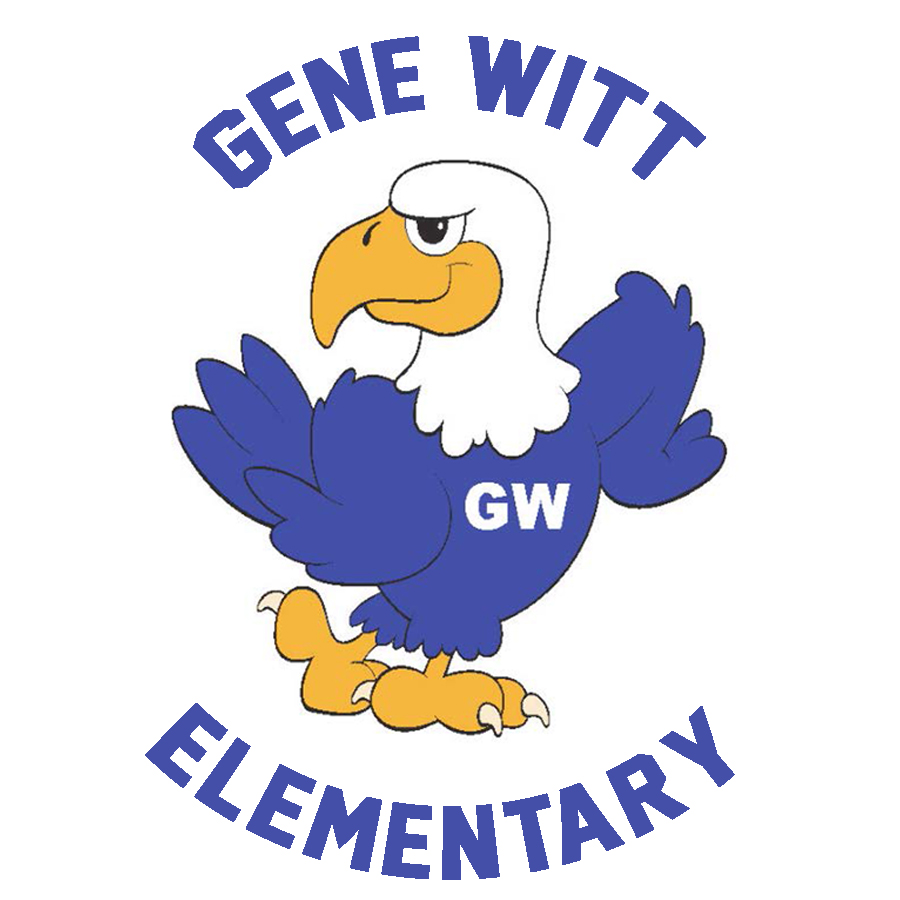 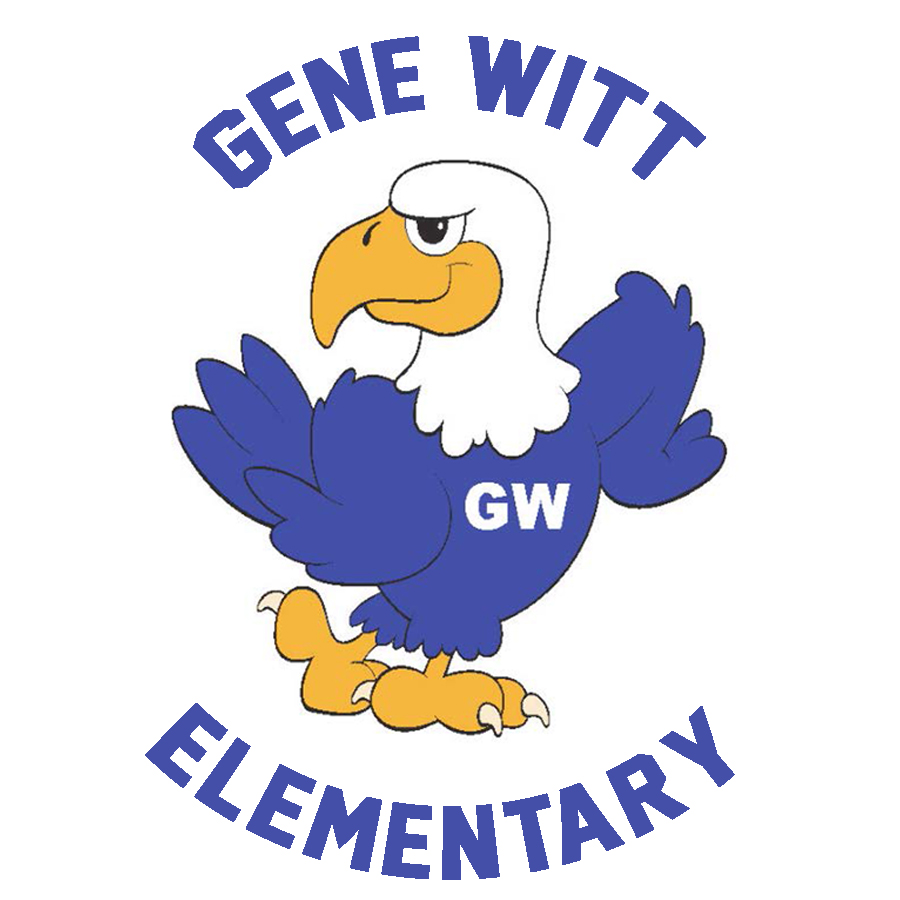 Gene Witt Elementary PTODate: February 1,  2024 6:00 PMLocation:  Gene Witt Media CenterCall to Order 6:40PMWELCOMEOLD BUISNESSRUNNING CLUB – Carla reviewed what the first day was like. 120 Students participating this year.Shirt will be in Friday, 2/2 and will go home Wed, 2/7 – Shirts will most likely go home TuesdayNEW BUSINESSSTOCK THE PANTRYAll donations due by Friday, February 2ndDrop off in bin in the Front LobbySWEETHEART DANCE Carla said they were still looking for volunteers for the eventFebruary 9th from 6:30pm – 8:30pmCandyland themeRSVP window is closed.  A signup genius will be posted shortly for volunteers at the dance. PENNY WARS – Carla explained how penny wars workedFebruary 20th – 23rd Before school – 8am – 8:20amMore details to come…..MEMORY BRICKS – Carla responded to where the location of the memory bricks were (Car Rider Line)Each year GW families have the chance to purchase a brick to be placed on the walk way near the car rider loop.  It a great way to honor a student!!Forms will go home next week.Due Date – February 23rdSPRING BOOK FAIR – SCHOOL EVENT  - Will be coordinated on Tuesday 3/5 with food truck rallyMarch 4th  – 8th , 8am – 3pm in the Media Center.Extended Hours on March 5th,  4:30pm – 6:30pm (in coordination with Food Truck Rally)Parents may shop with the students before school or at lunch.No students will be allowed to shop on their own before school.A signup genius for volunteers will be posted on FB.FOOD TRUCK RALLYMarch 5th – 5pm – 7pm5 vendors – something for everyone!KINDERGARTEN ROUND UP  Carla explained that roundup is from 9am to 11am (roughly) and still need volunteersMarch 15th  (No School – Record Day)Volunteers needed to give tours to Kindergarten families in the morning.GENE WITT FACEBOOK GROUPPlease answer the questions and join the GENE WITT PTO FB Group to stay up to date with all things PTO.We created this group for security reasons.  2024 – 2025 PTO BOARDAll five executive  board position will be open for nominations and elections. – Carla explained that they will be explaining the job responsibility and that most positions are a lot of work and will need people that will be able to dedicate the necessary time. PresidentVice PresidentTreasurerCorresponding SecretaryRecording SecretaryEligibility Information: - Nominations will begin in March and elections will be in MayMust be a current Gene Witt Family or Faculty.Current board members are eligible for re-electionAs you consider whether to run directly or nominate another individual, please bare in mind that this is a large commitment in terms of time.Each position has its own job responsibilities in addition to participating in the various events thought out the year.Must be available to attend the vast majority of PTO sponsored events including evenings and weekends.Information regarding each position will be posted on the PTO FB Group in the coming days.  If you are interested in hearing more about the board or are interested in running, please contact genewittpto@gmail.comTREASURER’S REPORT BudgetAPPROVED MINI GRANTS – DECEMBER/JANUARYRecess equipment storage – All GradesFAME Membership – Media Center/Gifted10 Cube Seats – ESE ClassroomGreen Party - December	CALENDAR February 9th – Sweetheart DanceFebruary 13th  – Class Picture DayFebruary 19th  - No School (President’s Day)February 20th – 23rd – Penny WarsMarch 4th – 8th – Spring Book FairMarch 5th – Spring Food Truck RallyMarch 6th – Early ReleaseMarch 7th – SAC/PTO MeetingPTO INFORMATIONBOARD MEMBERS :President - Carla SantoroVice President - Kiley CannonTreasurer - Shannon CooleyCorresponding Secretary - Cara MisiewiczRecording Secretary/ FBI - Mike LynchEMAIL – GENEWITTPTO@GMAIL.COMFB GROUP – GENE WITT PTO (be sure to answer questions before requesting to join)ONLINE – GENEWITTPTO.COM